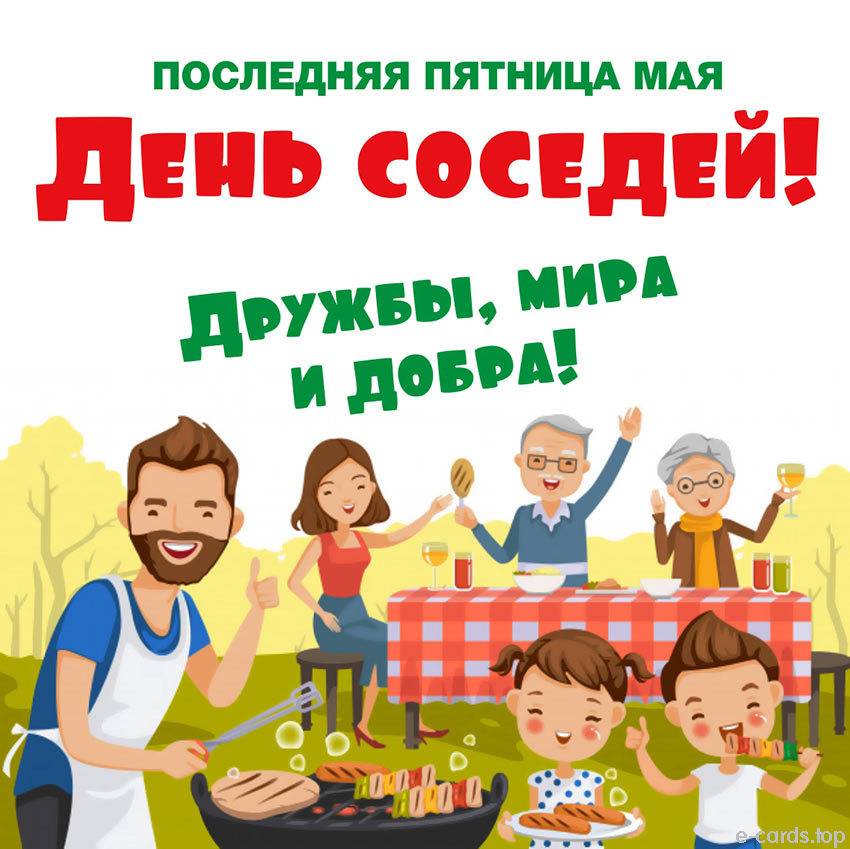 Этот праздник направлен на улучшение добрососедских отношений, соседской взаимопомощи, борьбу с одиночеством и изоляцией, большее соседское общение.Праздник отмечается ежегодно в последнюю пятницу мая. В этом году он выпадает на 26 мая.День соседей отмечают во всем мире с 1999 года. В России этот праздник стали отмечать с 2006 года.День Соседей – милый и почти домашний праздник – отмечают во всем мире с 1999 года. Его отмечают в Канаде и Турции, во многих европейских странах, в Австралии и Новой Зеландии, а также Индии. Этот праздник направлен на улучшение добрососедских отношений, соседской взаимопомощи, борьбу с одиночеством и изоляцией, большее соседское общение.Как и у большинства людей разных стран, у жителей России также есть соседи – по лестничной площадке или дому, по двору или улице. В России День Соседей стали отмечать с 2006 года – сначала в одном из дворов Москвы, а затем и во многих городах – Ярославле и Калининграде, Иркутске и Омске, Нижнем Новгороде, Клину и Перми – все города и не перечислишь. Однако в России у этого праздника есть еще свой особый смысл. В России всегда СОСЕДИ – гораздо более важные друг для друга люди, чем соседи за рубежом.  Для нас соседи – это не только «соль и спички», но и «поговорить», «и цветы полить», и «ключи оставить». Однако, несмотря на длительные традиции добрососедских отношений в нашей стране, все масштабнее наши дома, все больше расстояния, все меньше времени мы проводим дома и во дворе, все реже знаем, кто живет в квартире напротив, еще реже – кто за стеной в другом подъезде….Одновременно, сильно изменилась и наша жилищная ситуация и жилищные законы. Мы полностью платим за услуги ЖКХ, мы должны сами принимать решения по многим вопросам управления и содержания наших домов, мы должны быть более грамотными жителями, более активными жителями, должны, должны и должны… И именно поэтому в нашей стране вопросы добрососедства становятся не просто вопросами нашего душевного спокойствия, но и вопросами нашего личного бюджета, часть которого уходит на общедомовые нужды, тратится на косметический ремонт стен, восстановление лифта и проч. От того, как складываются наши отношения с соседями, как мы вместе умеем соблюдать правила проживания, от того, как принимаем коллективные (читай – соседские!) решения, зависит и финансовое, и техническое,  и эстетическое состояние нашего дома, нашего двора!  А это – в свою очередь привлекательность (и увеличение стоимости нашей недвижимости) дома, улицы, города. Мы с соседями – «в одной лодке» - нужно уметь договариваться и решать конфликты, вырабатывать решения и показывать примеры нашим детям. Нужно знать наших соседей, чтобы грамотно вместе вести переговоры с Управляющими компаниями и органами местного самоуправления, вместе защищать свои права, вместе бороться и вместе радоваться! Чтобы всем нам было безопаснее, экономнее жить, и с оптимизмом смотреть в будущее. Там, где трудно одному – разберемся вместе!Именно поэтому в течении многих лет в России проводится большой праздник Международный день соседей.  В этом году праздник состоится в пятницу 26 мая 2023 года во многих многоквартирных домах, во многих дворах, в разных муниципалитетах – от крупных городов, до сельских поселений! Где найти информацию о празднике и получить помощь в организации?Сайт акции https://sosedi.hse.ru/